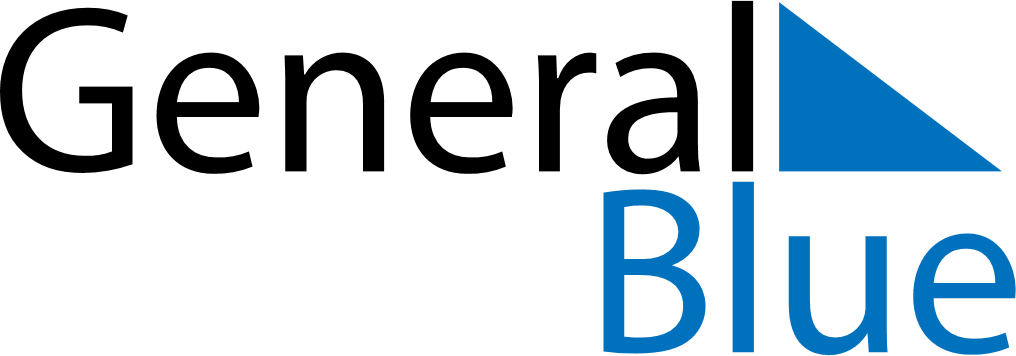 May 2024May 2024May 2024May 2024May 2024May 2024Yloejaervi, Pirkanmaa, FinlandYloejaervi, Pirkanmaa, FinlandYloejaervi, Pirkanmaa, FinlandYloejaervi, Pirkanmaa, FinlandYloejaervi, Pirkanmaa, FinlandYloejaervi, Pirkanmaa, FinlandSunday Monday Tuesday Wednesday Thursday Friday Saturday 1 2 3 4 Sunrise: 5:14 AM Sunset: 9:31 PM Daylight: 16 hours and 17 minutes. Sunrise: 5:11 AM Sunset: 9:33 PM Daylight: 16 hours and 22 minutes. Sunrise: 5:08 AM Sunset: 9:36 PM Daylight: 16 hours and 28 minutes. Sunrise: 5:05 AM Sunset: 9:39 PM Daylight: 16 hours and 34 minutes. 5 6 7 8 9 10 11 Sunrise: 5:02 AM Sunset: 9:42 PM Daylight: 16 hours and 39 minutes. Sunrise: 4:59 AM Sunset: 9:44 PM Daylight: 16 hours and 45 minutes. Sunrise: 4:56 AM Sunset: 9:47 PM Daylight: 16 hours and 50 minutes. Sunrise: 4:54 AM Sunset: 9:50 PM Daylight: 16 hours and 56 minutes. Sunrise: 4:51 AM Sunset: 9:52 PM Daylight: 17 hours and 1 minute. Sunrise: 4:48 AM Sunset: 9:55 PM Daylight: 17 hours and 7 minutes. Sunrise: 4:45 AM Sunset: 9:58 PM Daylight: 17 hours and 12 minutes. 12 13 14 15 16 17 18 Sunrise: 4:43 AM Sunset: 10:00 PM Daylight: 17 hours and 17 minutes. Sunrise: 4:40 AM Sunset: 10:03 PM Daylight: 17 hours and 23 minutes. Sunrise: 4:37 AM Sunset: 10:06 PM Daylight: 17 hours and 28 minutes. Sunrise: 4:35 AM Sunset: 10:08 PM Daylight: 17 hours and 33 minutes. Sunrise: 4:32 AM Sunset: 10:11 PM Daylight: 17 hours and 38 minutes. Sunrise: 4:29 AM Sunset: 10:14 PM Daylight: 17 hours and 44 minutes. Sunrise: 4:27 AM Sunset: 10:16 PM Daylight: 17 hours and 49 minutes. 19 20 21 22 23 24 25 Sunrise: 4:24 AM Sunset: 10:19 PM Daylight: 17 hours and 54 minutes. Sunrise: 4:22 AM Sunset: 10:21 PM Daylight: 17 hours and 59 minutes. Sunrise: 4:20 AM Sunset: 10:24 PM Daylight: 18 hours and 4 minutes. Sunrise: 4:17 AM Sunset: 10:26 PM Daylight: 18 hours and 8 minutes. Sunrise: 4:15 AM Sunset: 10:29 PM Daylight: 18 hours and 13 minutes. Sunrise: 4:13 AM Sunset: 10:31 PM Daylight: 18 hours and 18 minutes. Sunrise: 4:11 AM Sunset: 10:33 PM Daylight: 18 hours and 22 minutes. 26 27 28 29 30 31 Sunrise: 4:09 AM Sunset: 10:36 PM Daylight: 18 hours and 27 minutes. Sunrise: 4:06 AM Sunset: 10:38 PM Daylight: 18 hours and 31 minutes. Sunrise: 4:04 AM Sunset: 10:40 PM Daylight: 18 hours and 35 minutes. Sunrise: 4:03 AM Sunset: 10:43 PM Daylight: 18 hours and 40 minutes. Sunrise: 4:01 AM Sunset: 10:45 PM Daylight: 18 hours and 44 minutes. Sunrise: 3:59 AM Sunset: 10:47 PM Daylight: 18 hours and 47 minutes. 